YOGA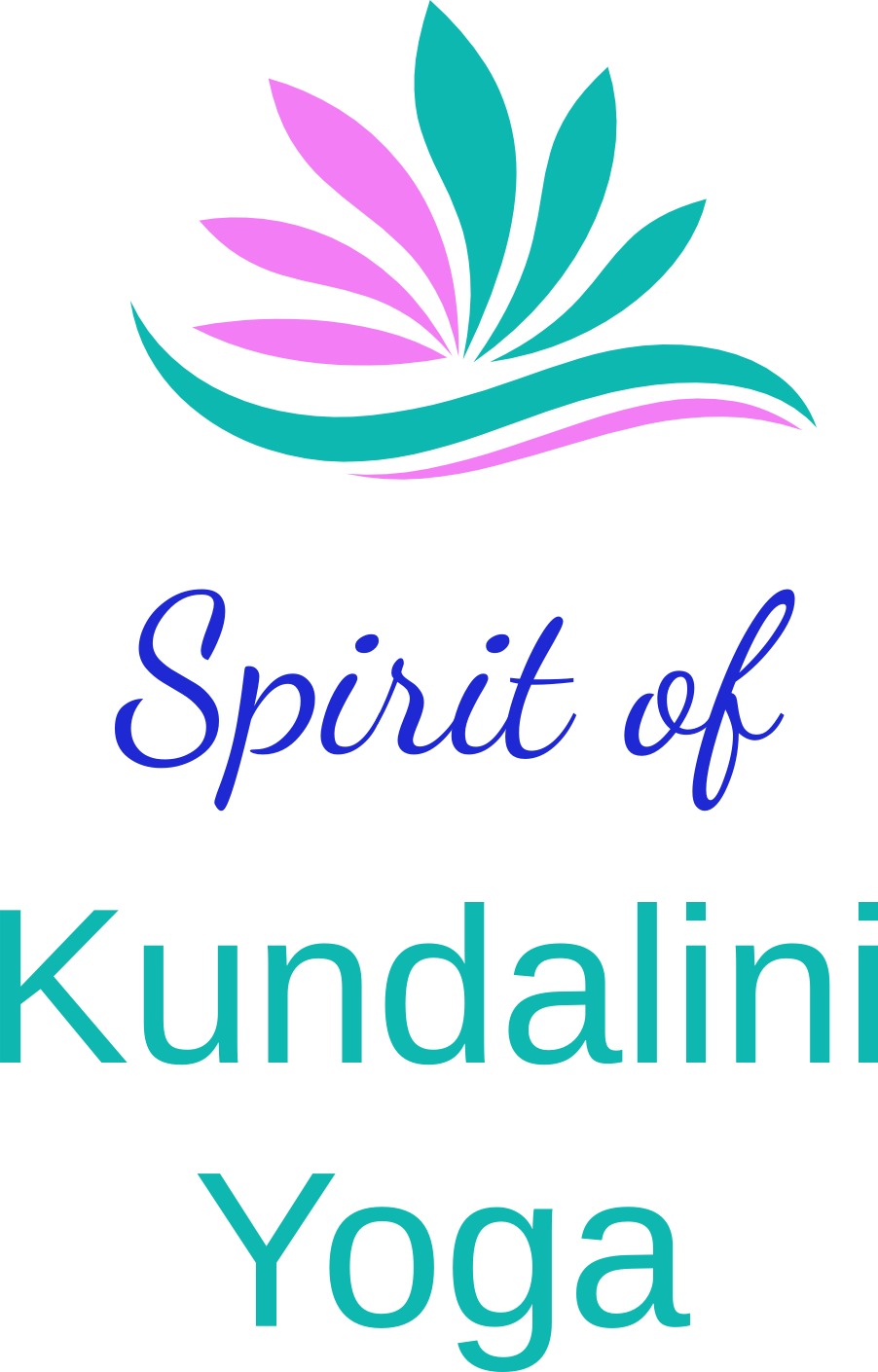 As taught by Yogi BhajanWith Pavan Seetal Kaur AKA Janine OpheimBring with you to each class:-Yoga mat	BlanketCushion	Bottle of waterMantras to Tune InADI MANTRA(Repeat 3 times)	Ong namo guru dev namoThe Adi Mantra precedes all Kundalini Yoga practice, tuning one in to the higher self. Ong is "Infinite Creative energy in manifestation and activity", Namo is "reverent greetings' implying humility, Guru means "teacher or wisdom", Dev means "Divine or of God" Namo reaffirms humility and reverence. In all it means, "I call upon Divine Wisdom".MANGALA CHARN MANTRA(Repeat 3 times)	Aad Guray Nameh
Jugaad Guray Nameh
Sat Guray Nameh
Siri Guru Dayvay NamehI bow to the Primal Wisdom. I bow to the Wisdom through the Ages. I bow to the True Wisdom. I bow to the great, unseen WisdomAad Guray Nameh is a very powerful mantra used for protection, to gain clarity, and to receive guidance from one’s highest Self. This mantra creates a protective field of energy around the person chanting, attracting abundance to them helping them live out their destiny.Mantras to Tune OutLONG TIME SUNMay the Long Time Sun Shine upon you
All love surround you
And the pure light within you
Guide your way onMay the Long Time Sun Shine upon you
All love surround you
And the pure light within you
Guide your way onGuide your way onGuide your way onBIJ or SEED MANTRA(Repeat 3 times)	Sat Nam (Long Sat, short Nam)Sat means the Truth; Nam means to call upon, name or identify with. Sat Nam means Truth is my identity and I call upon the eternal Truth that resides in all of us. Chanting this mantra awakens the Soul.